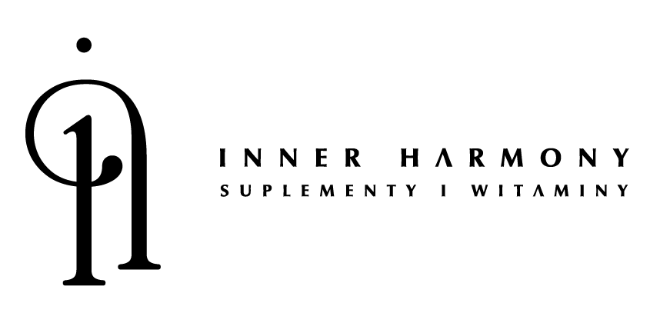 ODSTĄPIENIE OD UMOWY ZAWARTEJ NA ODLEGŁOŚĆ Imię i Nazwisko ……………………………………….. Adres ……………………………………….. Nr telefonu / email ……………………………………….. Inner Harmony Sp. z o.o.  Na dokonanie zwrotu (odstąpienia od umowy) masz 14 dni od daty otrzymania przesyłki. Termin zwrotu płatności może wynieść do 14 dni zgodnie z obowiązującymi przepisami (Inner Harmony może wstrzymać się ze zwrotem płatności do chwili otrzymania zwracanego produktu). Wypełnij formularz zwrotu zamieszczony poniżej, wyślij go mailowo na adres kontakt@Innerharmony.pl, a następnie zapakuj zwracany produkt i wraz z wypełnionym formularzem i odeślij go poczta kurierską na adres naszego magazynu: Inner Harmony Sp. z o.o.Staniszów 8d58-500 Jelenia GóraZ dopiskiem „ZWROT INNER HARMONY” Uwaga: nie jest możliwy osobisty zwrot produktów w siedzibie firmy. Konsument ponosi 	bezpośrednie koszty wysyłki zwracanych towarów do Sprzedawcy.  Zadbaj o swoją przesyłkę! W trosce o bezpieczeństwo przesyłanych towarów zalecamy korzystanie z usług firm kurierskich lub nadawanie paczek z potwierdzeniem nadania. Prosimy o przesłanie potwierdzenia nadania przesyłki na nasz adres mailowy kontakt@innerharmony.plOświadczam, że zgodnie z art. 27 ustawy z dnia 30 maja 2014 r. o prawach konsumenta (Dz. U. z 2020 r., poz. 287) odstępuję od umowy zawartej dnia ………………………………………….. Proszę o zwrot kwoty…………………………zł (słownie:………………………………………………………………………….) Zwracam: 	 Dane do przelewu: Imię, nazwisko ………………………………………………………………………………………………………………………………………………………. Ulica, nr domu/lokalu, kod pocztowy, miejscowość ………………………………………………………………………………………………………………………………………………………… (nr rachunku bankowego) UWAGA! Zwrot kosztów jest dokonywany tylko i wyłącznie za pośrednictwem konta bankowego. NIE PRZYJMUJEMY PRZESYŁEK ODESŁANYCH DO NAS ZA POBRANIEM Data…………………………………………..                          Podpis…………………………………………………………………… Lp. Nr zamówienia Nazwa produktu Ilość Data zakupu  Cena brutto 1 2 3 4 